Thumbnail status of CP for Switchyard, Neutrino Muon, and MesonMichael Geelhoed 6/26/2013PassEnclosure C to SY Absorber Enclosure C to G1 StubEnclosure C to F1Enclosure F1 to F2 Enclosure F2 to F3NM2 to NM3FailEnclosure G1 stub to G2        (R3 needs work)Enclosure NM1 to NM2         (never installed)	For existing rectifier RN protecting G2 to NM1 it passed, yet not needed based on sleeving project. Neutrino CP system investigation revealed that plans were drawn up yet funds were insufficient to finish the system. FESS and External Beams should discuss future plans for ”failed” system.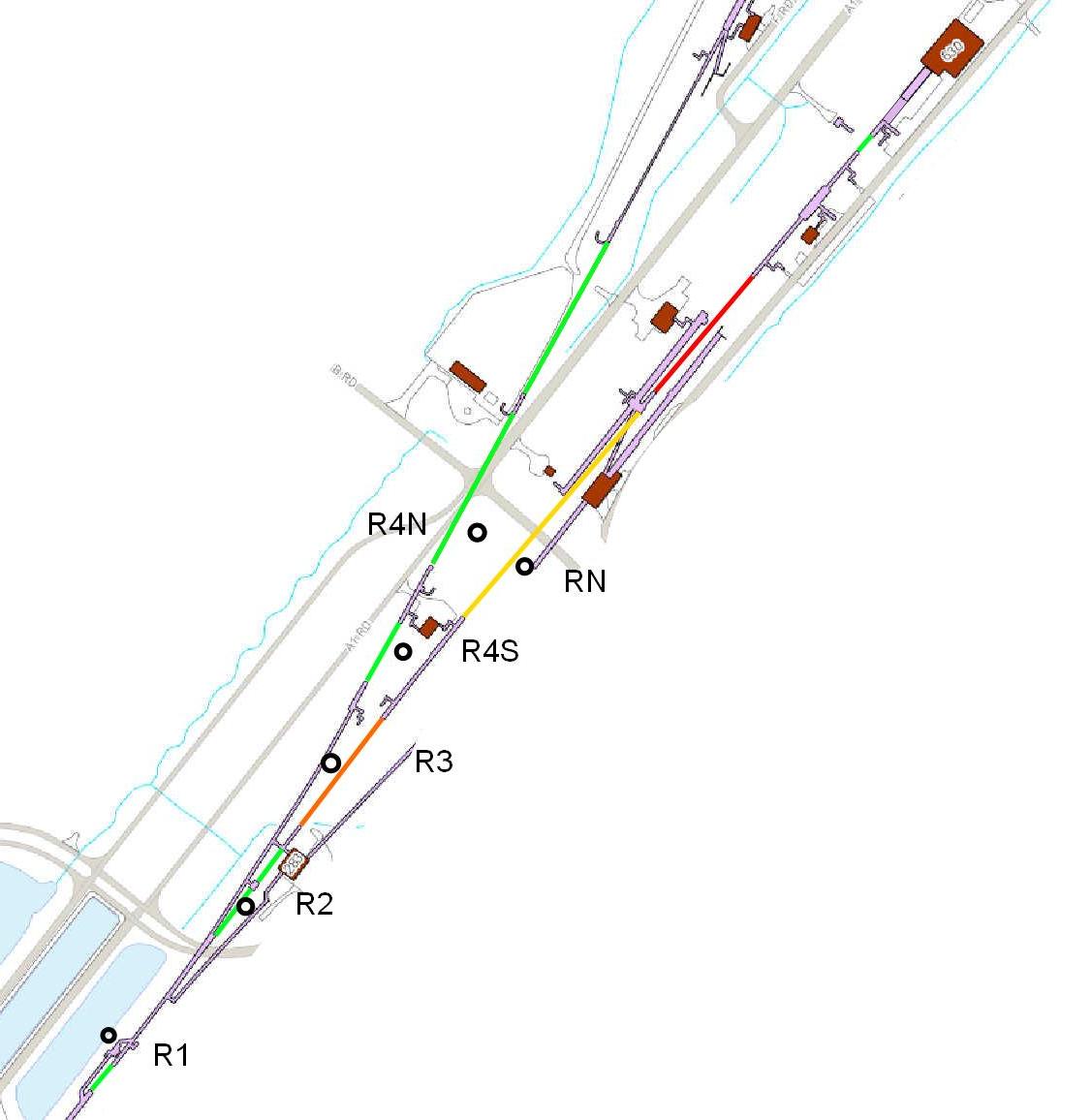 